INDICAÇÃO Nº 1992/2017Assunto: Solicita a execução de calçada no entorno do Ecoponto do Bairro Porto Seguro, conforme especifica.Senhor Presidente:INDICO ao Sr. Prefeito Municipal, nos termos do Regimento Interno desta Casa de Leis, que se digne Sua Excelência determinar ao setor competente da Administração, para execução de calçada no entorno do Ecoponto do Bairro Porto Seguro, na Avenida Urbano Bezana número 250, pois há relatos de pessoas escorregarem na parte mais inclinada (imagem anexa).Tal medida é de extrema necessidade, e visa atender o pedido de moradores e estudantes locais que pedem providências urgente.SALA DAS SESSÕES, 25 de agosto de 2017.HIROSHI BANDO    Vereador – Vice Presidente – PPObs: Acompanha (1) uma foto.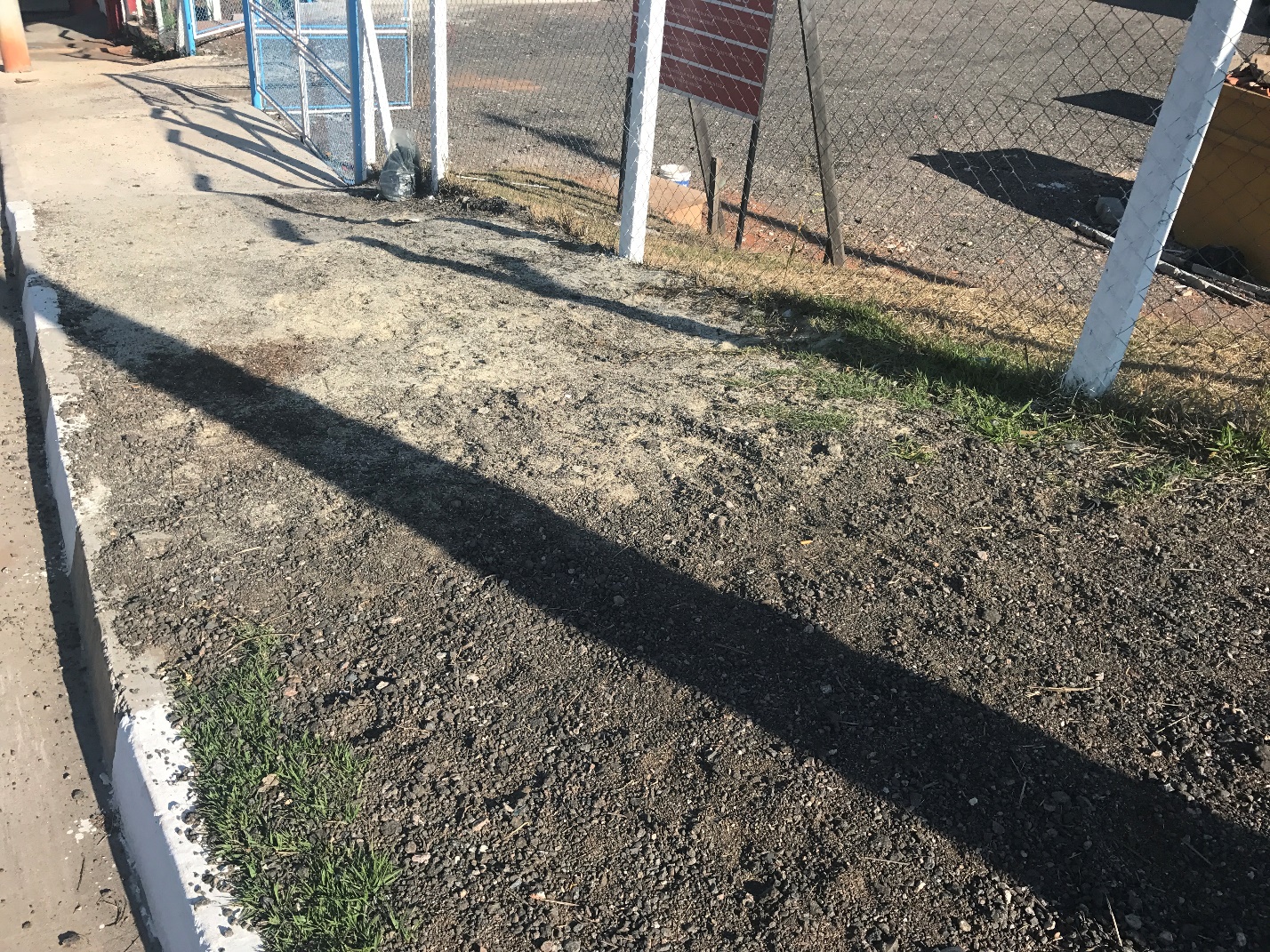 